DC Agencies and OrganizationsDC Vote
Founded in 1998, DC Vote is an educational and advocacy organization whose mission is to secure full voting representation in Congress and full democracy for the residents of the District of Columbia.Address: 2000 P Street, NW, Suite 200, Washington, DC 20036
Phone: 202-462-6000; Fax: 202-462- 7001
E-mail: info@dcvote.org
Website: http://www.dcvote.org/Center for Community Change
The mission of the Center for Community Change is to build the power and capacity of low-income people, especially low-income people of color, to have a significant impact in improving their communities and the policies and institutions that affect their lives.Address: 1536 U Street NW, Washington, DC 20009
Phone: 202-339-9300
E-mail: info@communitychange.org
Website: http://www.communitychange.org/National OrganizationsApplied Research Center (ARC)
The ARC is a public policy, educational and research institute whose work emphasizes issues of race and social change. It is a national, nonprofit organization with offices in New York, Oakland and Chicago. Address: ARC New York, 32 Broadway, Suite 1801, New York, NY 10004a
Phone: 212-513-7925; Fax: 212-513-1367
Website: http://www.arc.org/The Asset-Based Community Development Institute at the School of Education and Social Policy
The Asset-Based Community Development Institute (ABCD) offers practical resources and tools for community builders to identify, nurture, and mobilize neighborhood assets.Address: ABCD Institute, School of Education and Social Policy, Northwestern University
148 Annenberg Hall, 2120 Campus Drive, Evanston, IL 60208-4100
E-mail: abcd@northwestern.edu
Phone: 847-491-8711; Fax: 847-467-4140	
Website: http://www.abcdinstitute.org/Center for Civic Partnerships
This is a support organization that strengthens individuals, organizations, and communities by facilitating learning, leadership development, and networking.  The Center sponsors educational programs and develops resource materials for funders, local policy-makers and government administrators, nonprofit organizations and community members. Address: 1900 Point West Way, Suite 223, Sacramento, CA 95815
Phone: 916-646-8680; Fax: 916-646-8660
Email: ccp@civicpartnerships.org
Website: http://www.civicpartnerships.org/index.htmThe Community Learning Exchange
The Community Learning Exchange is an outgrowth of the Kellogg Leadership for Community Change (KLCC), launched by generous support from the W. K. Kellogg Foundation. This web page has a number of resources related to Address: Center for Ethical Leadership, 1401 E. Jefferson, Suite 505, Seattle, Washington 98122
Phone: 206-328-3020
Email: Dale Nienow, dnienow@ethicalleadership.org 
Website: http://www.communitylearningexchange.orgCenter for Law and Social Policy, Inc (CLASP)
CLASP develops and advocates for federal, state and local policies to strengthen families and create pathways to education and work. Address: 1200 18th Street NW, Suite 200, Washington, DC 20036
Phone:  202-906-8000; Fax: 202 842 2885
Website: http://www.clasp.org/Citizen Action of NY
This was one of the original communities active in Kellogg Leadership for Community Change (KLCC) and played the lead role in successfully changing the education funding formula across NY state several years ago.  Address: 94 Central Avenue, Albany, NY 12206
Phone: 518-465-2890
E-mail: info@citizenactionny.org
Website: http://citizenactionny.org/Midwest Academy
The Midwest Academy is a national training institute committed to advancing the struggle for social, economic, and racial justice. From local neighborhood groups to statewide and national organizations, Midwest Academy has trained over twenty-five thousand grassroots activists from hundreds of organizations and coalitions. Address: 27 E Monroe, 11th Floor, Chicago, IL 60603
Phone: 312-427-2304; Fax: 312-379-0313
Website: http://www.midwestacademy.comU.S. Action 
This is a national umbrella organization for a series of state-wide affiliates that organize and advocate for health care, education and other issues that affect plain folk.  Address: 1825 K Street NW Suite 210, Washington, DC 20006
Phone: 202-263-4520; Fax: 202-263-4530
Website: http://usaction.org/U.S. Department of Housing and Urban Development, Office of Community Planning and Development
CPD seeks to encourage empowerment of local residents by helping to give them a voice in the future of their neighborhoods; stimulate the creation of community based organizations; and enhance the management skills of existing organizations so they can achieve greater production capacity. Address: U.S. Department of Housing and Urban Development, 451 7th Street S.W., Washington, DC 20410
Website: http://portal.hud.gov/hudportal/HUD?src=/program_offices/comm_planningUrban Institute
The Urban Institute gathers data, conducts research, evaluates programs, offers technical assistance overseas, and educates Americans on social and economic issues — to foster sound public policy and effective government.Address: 2100 M Street, N.W., Washington, DC 20037
Phone: 202-833-7200
Website: http://www.urban.org/Online ResourcesThe Community Organizing Handbook
University of Denver Center for Community Engagement and Service LearningWebsite: http://www.du.edu/ccesl/docs/CO_Handbook_2009_Pri.pdfCommunity Organizer’s Guide
This is a useful online resource with a step by step approach to community change. It was produced by the Center for Community Engagement and Service Learning at the University of Denver.Website: http://www.abilitymaine.org/rosc/cog.htmlShelterforce Online
Shelterforce is a housing and community development magazine. For more than three decades, Shelterforce has been a primary forum for organizers, activists, and advocates in the affordable-housing and neighborhood revitalization movements. Shelterforce is published by the National Housing Institute, an independent nonprofit organization that examines the issues causing the crisis in housing and community in America. Website: http://www.shelterforce.org/Citizens Handbook
A guide on building community.Website: http://www.citizenshandbook.org/Comm-Org
Provides information and resources on community organizingWebsite: http://www.comm-org.wisc.edu/Community Learning Exchange
An online resource for developing leaders who can make intentional and informed decisions about various approaches to creating change.	Website: http://www.communitylearningexchange.org/Working With the Media Tools and ChecklistWebsite: http://ctb.ku.edu/en/tablecontents/sub_section_tools_1269.aspxCommunity Organizing Tips and Resources
Center for Civic PartnershipsWebsite: http://www.civicpartnerships.org/docs/tools_resources/community_organizing.htmThe Community Toolbox
This resource provides tips, tools and resources on all aspects of community building including: visioning, facilitation, collaboration, media and communication, participation, planning and evaluation. The Community Toolbox is a public service of the University of Kansas. Website: http://ctb.ku.edu/en/tablecontents/index.aspx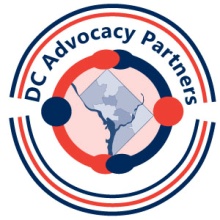 Partial List of Resources onCommunity Organizing